Дополнительное задание № 3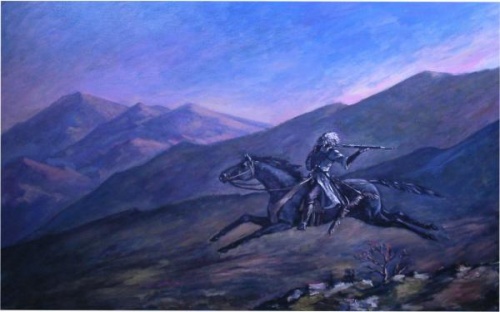 Возможно ли эхо в степи, в горах?Объясните.